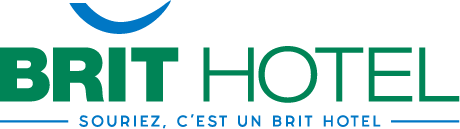 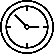 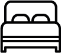 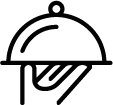 Boissons chaudesLaitageCafé longBeurre douxExpressoBeurre demi-selDouble-ExpressoLait froidCappuccinoYaourt natureThé à préciser :Yaourt fruitChocolat ChaudFromage blancPains & viennoiseriesBoissons fraichesCroissantJus d'orangePain au chocolatJus de pommes1/3 de baguetteTartinadesPain completNutellaBiscottesMielPain de mieConfiture à préciser :Boissons chaudesLaitageCafé longBeurre douxExpressoBeurre demi-selDouble-ExpressoLait froidCappuccinoYaourt natureThé à préciser :Yaourt fruitChocolat ChaudFromage blancPains & viennoiseriesBoissons fraichesCroissantJus d'orangePain au chocolatJus de pommes1/3 de baguetteTartinadesPain completNutellaBiscottesMielPain de mieConfiture à préciser :Boissons chaudesLaitageCafé longBeurre douxExpressoBeurre demi-selDouble-ExpressoLait froidCappuccinoYaourt natureThé à préciser :Yaourt fruitChocolat ChaudFromage blancPains & viennoiseriesBoissons fraichesCroissantJus d'orangePain au chocolatJus de pommes1/3 de baguetteTartinadesPain completNutellaBiscottesMielPain de mieConfiture à préciser :